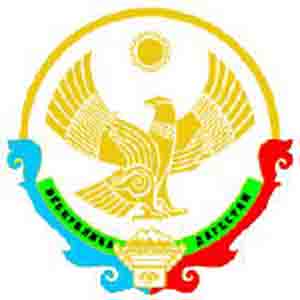 Министерство образования и науки Республики ДагестанГКОУ РД «Бутушская средняя общеобразовательная школа-сад»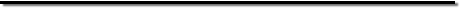 Республика Дагестан,Бабаюртовский,к.Бутуш	            тел.8-928-568-44-11, e-mail: kamal-magomedov-85@mail.ruПриказот «28» августа 2020года 	                                         №43«О закреплении за каждым классом ГКОУ РД «Бутушская СОШ» отдельного учебного кабинета, в котором дети обучаются по всем предметам»В соответствии с санитарно-эпидемиологическими  правилами СП 3.1/2.4.3598-20 «Санитарно-эпидемиологические требования к устройству, содержанию и организации работы образовательных организаций и других объектов социальной инфраструктуры для детей и молодёжи в условиях распространения новой распространения короновирусной инфекции (COVID-19)», в целях предотвращения распространения новой короновирусной ПРИКАЗЫВАЮ:Закрепить за каждым классом ГКОУ РД «Бутушская СОШ»  учебный кабинет, в котором дети обучаются по всем предметам, за исключением занятий, требующих специального оборудования:1 «а» класс - кабинет №171 «б» класс - кабинет №182 «а» класс – кабинет №192 «б» класс – кабинет №203 «а» класс – кабинет №213 «б» класс – кабинет №224 «а» класс – кабинет №234 «б» класс – кабинет №245 «а» класс – кабинет №15 «б» класс – кабинет №46 «а» класс – кабинет №66 «б» класс – кабинет №257 «а» класс – кабинет №27 «б» класс – кабинет №38 «а» класс – кабинет №108 «б» класс – кабинет №99 «а» класс – кабинет №59 «б» класс – кабинет №7Учителям-предметникам проводить следующие учебные занятия в специализированных кабинетах:физическая культура – спортивная площадка, за исключением холодных и дождливых дней.	3. Контроль за исполнением настоящего приказа оставляю за собой.Директор                             Магомедов К. А.С приказом ознакомлены:№ п/пФ.И.О.ДатаПодпись